SECONDARY EDUCATION MINOR - TEACHER PREPARATION       ____ EDFN 2400  Foundations for Teaching (3) ____ EDFN 3301  Issues in Education (3)  ____ EDFN 3310  Educational Psychology (3)____ SPED 2300  Exceptional Learners in Schools and Communities (3)____ MEDA 3570 Educational Technology (2) ____ READ 4557 Adolescent Literacy:  Assessment and Instruction (3) ____ CUAI  4571  Pre-Residency: Classroom & Instruc Management in Middle and Secondary Schools (1)  Summer____ CUAI  4416  Residency I: Middle and Secondary School Curriculum, Methods, and Assessment (2)  Fall____ CUAI  4426  Residency I: Middle and Secondary School Curriculum and Methods Field Experience (1)  Fall____ LANG 4417  Residency I: Teaching of Modern Languages (3)  FallPROFESSIONAL SEMESTER: 12_____CUAI 4580 Residency II: Student Teaching (9)     Spring_____CUAI 4581 Residency II: Seminar (3)      SpringTOTAL HOURS FOR THE MINOR: 36                                                                      TEACHING CONTENT AREA LICENSE REQUIREMENTS (subject to change):STUDENTS MUST ACHIEVE GRADES OF “C” OR HIGHER IN ALL MAJOR CONTENT CLASSES.
PRAXIS TEST AREAS SHOULD INFORM CHOICES IN ELECTIVES/CHOICES IN MAJOR COURSEWORK.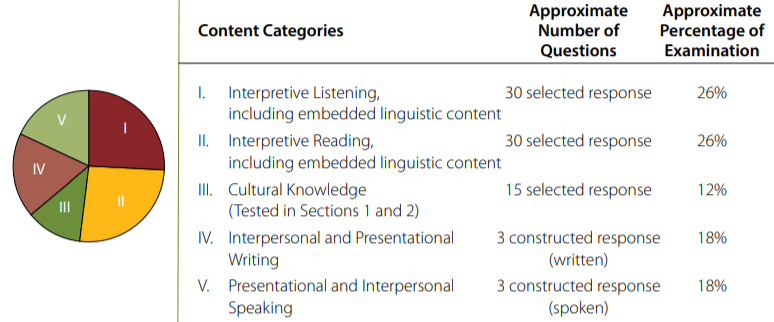 Figure 1. Content Categories for Praxis exam test code 5183 “German: World Language”________________________________________________________________________________________________________________________________________________________________________________________________Additional major and degree requirements may apply. For major and degree requirements it is necessary to meet with your major advisor. 	revised 4/27/2020